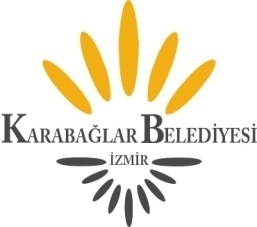        KARABAĞLAR BELEDİYE MECLİSİ									            04 / 12 / 2019 						                              	     Çarşamba Saat:18.00        02/12/2019 TARİHLİ GÜNDEMİN DEVAMI 02.12.2019 Tarihinden sonra gelen önerge (112/2019)- 09.07.2013 tarihli ve 28702 sayılı Resmi Gazetede yayımlanarak yürürlüğe giren Sendika Üyeliğinin Kazanılması ve Sona Ermesi ile Üyelik Aidatının Tahsili Hakkındaki Yönetmeliğin Sendika Üyeliği başlıklı 4. maddesinin 2. Fıkrası hükmü gereği; Merkezi İzmir (İzmir Büyükşehir Belediyesi Cumhuriyet Bulvarı No:1 Konak/İZMİR)’ de bulunan Sosyal Demokrat Kamu İşverenleri Sendikası’na (SODEMSEN) Belediyemizce üye olunmasına, yıllık üyelik aidatı olarak; tüzükte belirtilen miktarın Belediyemizin İller Bankası hissesinden tutulmak suretiyle ödenmesine, İller Bankasına bu konuda yetki verilmesine, Belediyemizde çalışan işçilerin bağlı bulundukları sendika ile yapılacak Toplu-İş sözleşmesi görüşmelerinde Belediyemizi temsilen sendikaya yetki verilmesine, yetki belgesinin Belediye Başkanlığınca düzenlenmesi konularında karar alınarak bu hususlardaki iş ve işlemleri yürütmek üzere Karabağlar Belediye Başkanı olarak tarafıma yetki verilmesi hususunda Sayın Meclisimizce karar alınması hk. (İnsan Kaynakları ve Eğitim Md.) 02.12.2019 Tarihinden sonra komisyonlardan gelen raporlar.(104/2019)- Belediyemizin İnsan Kaynakları ve Eğitim Müdürlüğünün 2019 yılı bütçesinde yer alan (01) Personel Giderleri ile (02) SGK Primi Giderleri ekonomik kodlarına ve Belediyemizin kullanmış olduğu krediler ile İller Bankası'ndan kesilen vergi ve sosyal güvenlik primi borçlarına ait faiz ödemelerinin yapıldığı Mali Hizmetler Müdürlüğü 2019 yılı bütçesinde yer alan (04) Faiz Giderleri için ayrılan ödeneğin yıl sonuna kadar yetmeyeceği anlaşıldığından, hizmetin aksamaması için bu tertibe ilgili müdürlüklerin 2019 yılı bütçesindeki yıl sonuna kadar kullanılmayacağı anlaşılan ve rapordaki listede yer alan tertiplerden  belirtilen miktarda aktarmaların yapılmasının Mahalli İdareler Bütçe ve Muhasebe Yönetmeliğinin 36'ncı maddesi gereği oybirliği ile kabulüne ilişkin Plan ve Bütçe Raporu. (105/2019) - Belediyemiz adına kayıtlı İzmir ili, Karabağlar ilçesi, General Kazım Özalp Mahallesi, 6206 ada, 652.02 m² yüzölçümlü, 77 parsel sayılı taşınmazda kayıtlı zemin kat, 9 numaralı daire cinsindeki bağımsız bölümün 2886 sayılı Devlet İhale Kanununa göre satışının Belediyemiz yararına olduğu kananati ile oybirliğiyle kabulüne ilişkin İmar Komisyonu Raporu.   (102/2018)- Tırazlı Mahalle Muhtarımız merhum Hamit TÜRKKOLU’nun  Tırazlı Mahallesinde yapılacak olan çevre düzenlenmesi tamamlandıktan sonra,   Devrim Mahalle muhtarımız merhum İbrahim GEZER’in isminin de Devrim Mahallesinin Belediyemiz Başkanlığınca yürütülen imar planı revizyon çalışmalarının tamamlanmasından sonra uygun bir yere verilmesi temennisinin oybirliğiyle uygun görüldüğüne ilişkin Çevre – Kültür ve Turizm Komisyonu Raporu.3. Dilek ve temenniler.4. Toplantıya katılamayan üyelerin mazeretlerinin görüşülmesi.        5. Meclis toplantı gün ve saatinin tespiti.  